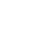 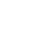 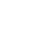 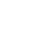 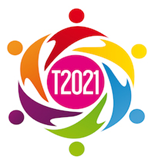 Environnement & SantéMardi 22 au Jeudi 24 juin 2021https://transitions2021.sciencesconf.org/ Deux sous-sessions croisées en interdisciplinarité et multi-acteurs :S2.1-Regards croisés du terrain au laboratoireS2 Posters : des idées qui fusent ! Jeudi 24 juin matin…Mardi 22 juin 2021 Regards croisés du terrain au laboratoire :Animation : Sobanska S., Schreck E., Feidt C., Fournier A., Dumat C., Shahid M., Mombo S. & Xiong T. Interventions de 10 mn plus 5 mn questionsPour l’après-midi du 22 juin se reporter au programme de la session S2-2MERCREDI 23 juin am, deux sous-sessions en parallèle (S2-1 & S2-2 se reporter au programme de S2-2) :S2-116h-16h30 Discussion générale9h30-10hIntroduction de la session par Sobanska et al.10h-10h15Blot et al. GEODE & GET. Caractérisation de la présence d'arsenic et risques environnementaux et sanitaires liés à l'eau et l’air au Chili.10h15-10h30Mombo S. et al. USTM Etude de la qualité de l’huile d’arachide produite dans la zone minière de Moanda au Gabon.10h30-10h45Carne G., ANSES Recommendations of cadmium limits by fertilizers spread in French agricultural soils in support of management help controlling cadmium soils and crops contamination up to the health of the consumer.10h45-11hPAUSE11h-11h45Conf. Plénière Nathalie Dupuy – IMBE AMU Biopesticides for integrating farming.11h45-12hSouvestre et al. ENVT Des outils diagnostiques innovants pour la maîtrise des risques sanitaires associés aux poulaillers urbains.12h-12h15Shahid M. et al. COMSAT Water quality assessment and remediation of arsenic from drinking water using agricultural bio-waste.12h15-14hPAUSE DEJEUNER13h30-14h15Conférence plénière S2 (S2.1), Villenave E. Impacts of atmospheric particles on air pollution and climate change: From the Landes forest canopy to one single particle in levitation and vice versa.14h15-14h30Schreck et al. GET. Air quality monitoring in the mining district of La Unión - Cartagena, Spain – New insights for health risks assessment.14h30-14h45Xiong et al. Foliar uptake, biotransformation and impacts of CuO nanoparticles in hydroponic Lactuca sativa L.14h45-15h00Pause15h00-15h15S. Sobanska, C. Dumat, E. Villenave, E. Perraudin  - Impact de la qualité de l’air sur les végétaux – enjeux pour l’agriculture urbaine15h15-15h30Wu Jingtao. A gap of knowledge for the fate and behaviour of nanoparticles in soil-earthworm-plant systems. 15h30-15h45Delplace et al. GET. Trace elements accumulation in phytolith structures of reed plants growing on mining environments.16h15-16h30Maurice L. et al /GET Childhood lead exposure of Amerindian communities in French Guiana: an isotopic approach to tracing sources.15h30-15h45 Nzengue et al. USTM. Evaluation des risques environnement et santé liés aux sols de la zone minière de Moanda (Gabon) : étude de la qualité des arachides (Arachis Hypogea L.) cultivée.	15h45-16hKohli et al / IFSTAR Composting of cities wastes: could compost be a management solution of moderately contaminated urban allotment garden